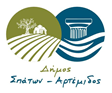 ΑΙΤΗΣΗ-ΥΠΕΥΘΥΝΗ ΔΗΛΩΣΗΑ. ΦΥΣΙΚΟ ΠΡΟΣΩΠΟΕΠΩΝΥΜΟ:……………………………………..ΟΝΟΜΑ:…………………………………………ΠΑΤΡΩΝΥΜΟ:…………………………………..ΤΟΠΟΣ ΚΑΤΟΙΚΙΑΣ:…………………………..ΟΔΟΣ:……………………………………………Τ.Κ……………………………………………….ΑΡ.ΔΕΛΤΙΟΥ ΤΑΥΤΟΤΗΤΑΣ:…………………Α.Φ.Μ.:…………………………………………..Δ.Ο.Υ.:……………………………………………ΤΗΛΕΦΩΝΟ:…………………………………….Β. ΝΟΜΙΚΟ ΠΡΟΣΩΠΟΕΠΩΝΥΜΙΑ:……………………………………….ΕΔΡΑ:………………………………………………Κ.Α.Δ.:………………………………………………ΕΚΠΡΟΣΩΠΟΣ:…………………………………...ΟΝΟΜΑ:……………………………………………ΕΠΩΝΥΜΟ:………………………………………...ΠΑΤΡΩΝΥΜΟ:……………………………………..ΤΟΠΟΣ ΚΑΤΟΙΚΙΑΣ:……………………………….ΟΔΟΣ:……………………………………………….Τ.Κ.:…………………………………………………..Α.Δ.Τ.:………………………………………………..Α.Φ.Μ………………………………………………..Δ.Ο.Υ.:……………………………………………….ΤΗΛΕΦΩΝΟ:………………………………………..Αρ. πρωτ.: …………………….ΠΡΟΣ ΤΟ ΔΗΜΟ ΣΠΑΤΩΝ – ΑΡΤΕΜΙΔΟΣΠαρακαλώ όπως προβείτε στη ρύθμιση των οφειλών μου προς τον Δήμο Σπάτων Αρτέμιδος σύμφωνα με τις διατάξεις του Ν.5036/23 (ΦΕΚ 77 Α/28.03.2023). Λοιπές αρρύθμιστες οφειλές μου, να ρυθμιστούν σύμφωνα με την πάγια ρύθμιση του Ν.4646/19.Υπεύθυνη Δήλωση: Με ατομική μου ευθύνη και γνωρίζοντας τις κυρώσεις, που προβλέπονται από τις διατάξεις της παραγράφου 6 του Ν.1599/86, δηλώνω ότι:Τα στοιχεία της αίτησης μου είναι ακριβή και αληθή.Κατά τον χρόνο υπαγωγής στη ρύθμιση, δεν έχω καταδικαστεί αμετάκλητα για φοροδιαφυγή ή λαθρεμπορία. (παρ.1γ. αρθρ.90 Ν.5036/2023).Έχω υποβάλλει όλες τις δηλώσεις εισοδήματος για την τελευταία πενταετία μέχρι την 31η.12.2022.Σπάτα,…../……./……..Ο/Η Αιτών/ούσαΑΠΟΦΑΣΗ ΠΡΟΪΣΤΑΜΕΝΗΣ ΤΑΜΕΙΑΚΗΣ ΥΠΗΡΕΣΙΑΣΈχοντας υπόψιν:Το άρθρο 170 του Ν.3463/2006 «Αρμόδιο όργανο για την παροχή των διευκολύνσεων της παραγράφου 1 είναι ο προϊστάμενος της ταμειακής υπηρεσίας των δήμων για βασική οφειλή ύψους μέχρι 50.000 ευρώ…».Τις διατάξεις του Ν.5036/23 (ΦΕΚ 77 Α/28.03.2023).ΑΠΟΦΑΣΙΖΕΙΤη χορήγηση της ρυθμιζόμενης οφειλής στον ανωτέρω, σύμφωνα με τις διατάξεις του Ν.5036/23.Η ΠΡΟΪΣΤΑΜΕΝΗ ΤΑΜΕΙΑΚΗΣ ΥΠΗΡΕΣΙΑΣΜΙΧΑ ΑΝΝΑ